                                          ПРЕСС-РЕЛИЗ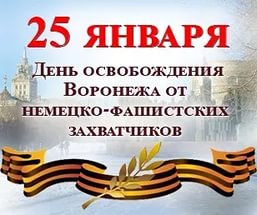     Такое не забудешь никогда…   25 января - день освобождения  Воронежа от фашистских захватчиков ...«Нет, враг Воронеж не осилит!Видать судьбою суждено,Что на любой черте, Россия,Есть у тебя Бородино»...          25 января - святой день для воронежцев… Это День освобождения города от фашистских захватчиков. 212 дней и ночей Воронеж был линией фронта, городом-крепостью, местом подвига, жертвы и любви советского народа к своей Родине.  Более 400 000 воинов Красной Армии и десятки тысяч жителей пали в сражениях на воронежской земле. Но древний русский город выстоял, не пропустил врага и, даже будучи смертельно раненным, не склонил головы...           Сила и мужество советских людей победили в самой страшной войне прошлого века. Их подвиг был каждодневным на передовой, в тылу, в поле, в партизанских лесах и болотах. Страницы истории Великой Отечественной стираются из памяти людей, этому способствует мирное время и постепенный уход того героического поколения. Мы должны помнить и передать следующим поколениям уроки мужества и масштаб трагедии народа. Блокада Ленинграда, битва за Москву, Сталинград, Курская дуга, освобождение Воронежа и каждый бой той войны, который помог отвоевать пядь родной земли ценой собственной жизни.            Сотрудники библиотеки подготовили и представили открытый просмотр литературы «Такое не забудешь никогда…», посвященный освобождению Воронежа от немецко-фашистских захватчиков. На выставке представлена обширная информация и военная хроника того периода времени, множество иллюстраций и фотографий раскрывают тему выставки.Всем, кто ушёл в бессмертие и победил, Посвящается …Выставка «Такое не забудешь никогда…» представлена в читальном зале библиотеки с 23 по 27 января 2017 года.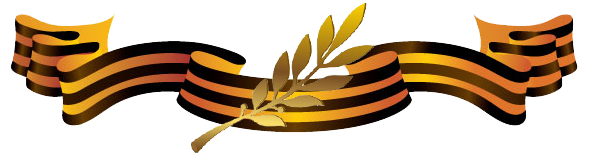 